My Weekly Reading Log                          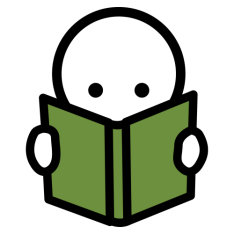 Monday            ____________________________                ________________________Tuesday	        ____________________________                ________________________Wednesday      ____________________________                 ________________________Thursday         ____________________________                ________________________Weekly Goal: 120 minutes                          Weekly Total: ______________________Student Signature: ______________________ Parent Signature:_____________________________Written ResponsesDATE: __________ BOOK TITLE: ____________________ QUESTION #________________________________________________________________________________________________________________________________________________________________________________________________________________________________________________________________________________________________________________________________________________________________________________________________________________________________________________________________________________________________________________________________________________________________________________________________________________________________________________________________________DATE: __________ BOOK TITLE: ____________________ QUESTION #__________________________________________________________________________________________________________________________________________________________________________________________________________________________________________________________________________________________________________________________________________________________________________________________________________________________________________________________________________________________________________________________________________________________________________________________________________________________________________________________________________DATE: __________ BOOK TITLE: ____________________ QUESTION #___________________________________________________________________________________________________________________________________________________________________________________________________________________________________________________________________________________________________________________________________________________________________________________________________________________________________________________________________________________________________________________________________________________________________________________________________________________________________________________________________I would give it                                                       Out of 5 stars.Name:Date:Book TitleNumber of minutes read1. What do you predict will happen next in your book? Why?2. What characters do you like least? Why?3. What characters do you like the most? Why?4. The part of the book/ chapter that surprised me was when…5. Is there a problem in the story? What is it? Has it been solved?6. The setting of this story is _______________________. I know this because ________________.7. Who is the main character? Describe him or her using at least 3 adjectives. 8. What advice would you give a particular character? Why?9. The lesson I learned from the story is….10. In what ways are you like one of the characters in the story?11. If you had been the main character in the story, would you have acted differently? Why or why not?12. If you could trade places with one of the characters, who would it be and why?13. How do you feel about this story? Would you recommend it to someone else? Why or why not?14. What was the best part of the story?15. Summarize one of the chapters that you read. What were the most important events? Did you learn anything new about the characters?16. If you were the author, what would you change in the story? Why would you make that change?17. What genre is the book? How do you know? Give a specific example from the book that proves it. My favorite chapter/ book I read this week was….